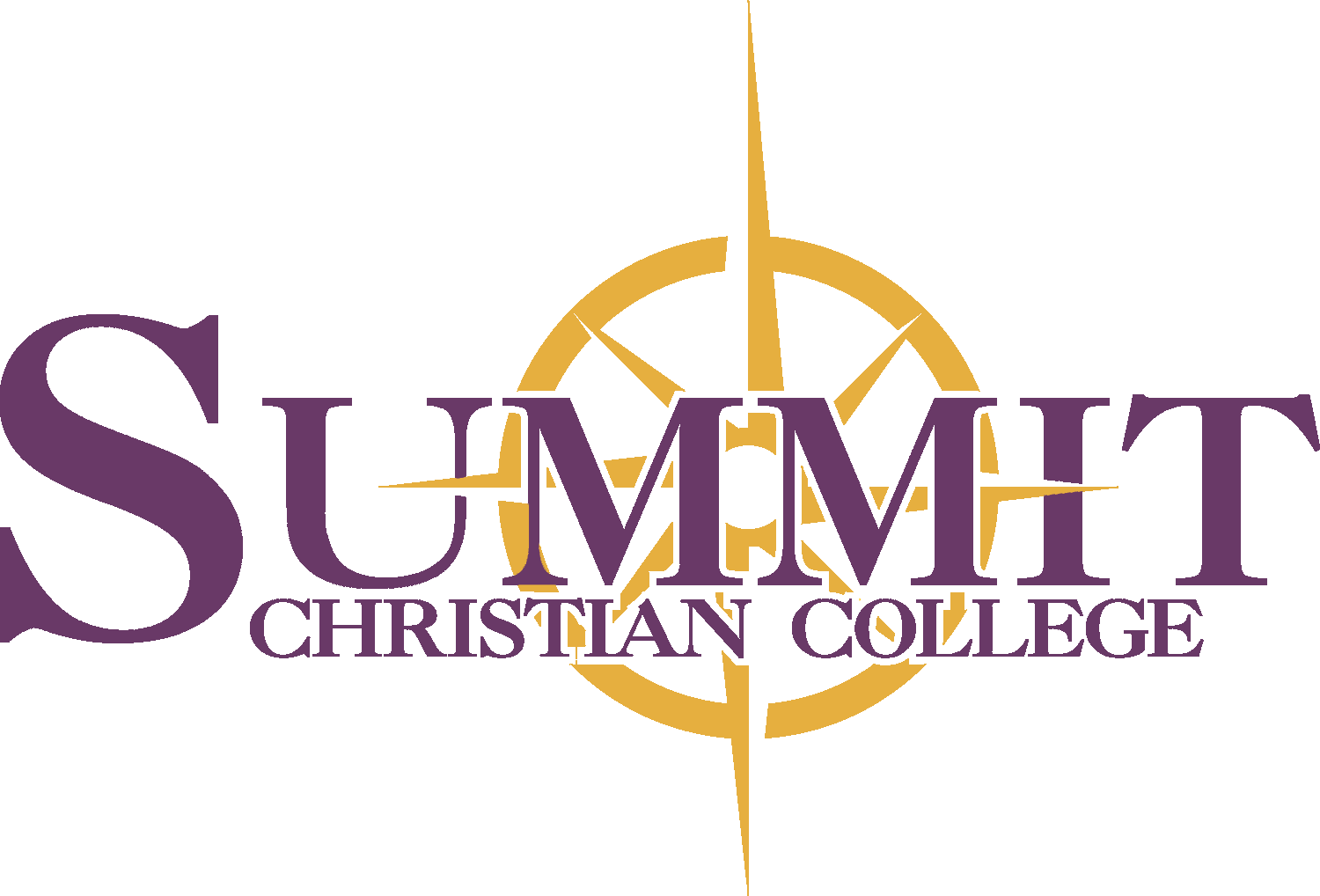 Qualifications*1. Must be a returning, full-time degree seeking female student enrolled in a Bible major2. Must submit a 500-word essay that includes the following:a. A description of the career you would like to pursue, andb. The characteristics that you consider most important in a Christian leader.3. Must submit completed application and essay to the Financial Aid office.4. Must not be on Academic or Character Probation5. Must have fulfilled Mentored Ministry and Chapel requirements*Dispersed as funds are availableStudent Name 	Street Address/PO Box ____________________________ City ___________________ State ___ Zip ___________Home Phone 	 Cell Phone	Marital Status	Classification for upcoming college year:      ⓪ Freshman      ⓪ Sophomore      ⓪ Junior      ⓪ Senior  Major 	I certify upon my honor that the answers submitted in this application are true, to the best of my knowledge.  If admitted to Summit Christian College, I agree to abide by both the spirit and the letter of the rules of Summit Christian College, and to conduct myself at all times in a manner worthy of a servant of the Lord Jesus Christ.Summit Christian College admits students of any race, color, and national or ethnic origin to all rights, privileges, programs and activities generally made available to students at the college.  It does not discriminate on the basis of gender, race, physical handicap, national or ethnic origin in administration of educational programs, admissions, employment practices, athletics, or other activities.  The college actively seeks to fulfill federal, state, and local laws and regulations in all its practices and facilities.“Summit Christian College, an Institution of Higher Learning, Educates Leaders for Christian Service.”